Polasaí Tacaíocht Foghlama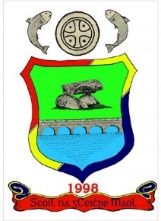 Gaelscoil na gCeithre MaolRéamhrá	Cuireadh an polasaí seo le chéile trí phróiséas comhoibrithe idir foireann múinteoireachta na scoile, an Bord Bainistíochta agus Coiste na dTuismitheoirí chun eolas a thabhairt faoi chúrsaí Tacaíochta Foghlama i nGaelscoil na gCeithre Maol. Rinneadh uasdátú ar an bpolasaí i 2020.Réasúnaíocht	Cuireadh an polasaí seo le chéile chun treoracha praicticiúla a chur ar fáil do mhúinteoirí, do thuismitheoirí agus do na páirtithe leasmhara eile scoile atá buairt orthu maidir le faidhbeanna foghlama a bpáistí. Cintíonn an polasaí go bhfuil tacaíocht a fháil ag páistí atá ag teipeadh nó atá fadhbanna foghlama acu. Comhlíonann sé dualgaisí an scoile faoin Acht Oideachais 1998, An tAcht um Stádas Comhionann (2000), Acht EPSEN 2004 agus cur i bhfeidhm na Ciorcláin seo a leanas ón Roinn Oideachais maidir le Tacaíocht Foghlama: 07/02, 08/02, 24/03, 02/05, 70/14 agus 13/17An Gaol le Spioraid Sainiúil na scoile	Tá sé mar aidhm again ard-chaighdeán oideachais a chur ar fail trí mheán na Gaeilge, báite in éiteas a chothaíonn luachanna Críostaíoch agus oidhreacht na hÉireann. Bheadh sé mar mhian againn trí thaithí dearfach foghlamtha go dtabharfaí spreagadh do gach páiste a gcumas féin a shroichint agus a bheith neamhspléach, caoinfhulangach, cinéalta agus muiníneach. Beidh sé mar sprioc againn mar phobal scoile atmaisféar fáilteach, comhoibritheach, cumarsáideach a chothú inár measc féin, go mbeimid ag obair as lámha a chéile le na páistí a chur ar thóir a maitheasa sa saol.‘Fásann an dúchas san fhoghlaim’Aidhmeanna agus Sainchuspóirí	Nuair a chuirtear an polasaí seo i bhfeidhm táimid ag súilGo gcuirfear ar chumas pháistí feidhmiú agus foghlaim ag a leibhéal féinFéin-mhuinín agus féin mheas a chothú i dtreo na scoile agus i leith foghlamaA chur ar chumas páistí féin mhonatóireacht a dhéanamh ar a bhfoghlaim agus go mbeidh siad in ann foghlaim go neamhspleách de réir a gcumas féinCabhrú le tuismitheoirí tacú lena bpáistí ina bhfoghlaimComhoibriú a chur chun cinn i measc foireann na scoileIdirghabháil luath-ghníomhach a chur i bhfeidhm chun minicíocht na faidhbeanna a laghdúPrionsabail na Tacaíochta FoghlamaTá an clár Tacaíochta Foghlama bunaithe ar na prionsabail seo a leanasÉiteas chuimsithe le hard mhianta agus spriocanna soiléire a dhéanann freastal ar riachtanaisí sóisialta agus acadúla na bpáistíTimpeallacht a tháirgeann dea-oibreTuiscint, machnach agus forbairt proifisiúnta na fóirneCaidrimh éifeachtach le tuistí, daltaí, cairde, foireann agus cuiditheoirí scoilePolasaithe éifeachtach scoile agus ról lárnach ag tuistíCláracha aonaracha do pháistí bunaithe ar mheasúnú den churaclam, scileanna sóisialta, scileanna móthúchána agus iomparIdirdhealú trí réimse stráitéisí agus modhannaLuath idirghabháil dhian a sholáthar, agusAcmhainní a dhíriú ar na daltaí is géire gá.ClárúTugtar foirmeacha cláriúcháin do thuistí roimh a chláraíonn a bpáistí sa scoil. Tá rí-thábhacht ag baint leis an teolas a roinntear maidir le riachtanaisí foghlama a bpáistí.Má tá deacracht foghlama ag páiste, tá sé de dhualgais ar na tuistí an teolas seo a roinnt leis an scoil. Déantar teagmháil le SENO na scoile chomh luath agus is féidir chun tacaíocht a fháil le deacrachtaí an pháiste a shárú. Nuair a bhailítear an teolas cuí, déanfaidh Bord Bainistíochta na scoile gach iarracht freastal ar riachtanaisí an pháiste i dteannta le páistí na scoile uile seachas má dhéantar cinneadh nach féidir freastal ar riachtanaisí ar mhaitheas an pháiste agus ar mhaitheas na páistí eile atá sa scoil.RoghnúAithnítear páistí a mbíonn teagasc breise uathu ón múinteoir oideachais speisialta ó na foinsí seo a leanas: ● Eolas ón bhfoirm rollaithe ● Ionchur ó thuismitheoirí; ● Breathnóireacht an mhúinteora; ● Trialacha agus tascanna arna deartha ag an múinteoir; ● Seicliostaí; ● Scrúduithe caighdeánaithe; ● Tuarascálacha seachtracha.Is mian linn go mbeidh an oiread daltaí agus is féidir ag fáil tairbhe as an gclár Tacaíochta Foghlama. Mar sin féin toisc go bhfuil sé ráite go mbeidh sé dírithe ar na daltaí is géire gá, caithimid córas a dhearadh a chinnteoidh go mbeidh an clár in úsáid do na páistí sin.Is é an Príomhoide, i gcomhairle leis an múinteoir ranga, an MTF a chinnteoidh cé h-iad na daltaí a bheidh ag glacadh páirte sa chlár Tacaíochta Foghlama.Beidh roghnú na bpáisti ó Naíonáin bunaithe ar bhreathnóireacht an mhúinteora agus ar thástálacha beaga rialta deartha ag an múinteoir.Beidh roghnú na bpáisti ó Rang 1, bunaithe ar thorthaí MIST ag deireadh Naíonáin Mhóra, ar bhreathnóireacht an mhúinteora agus ar thástálacha beaga rialta deartha ag an múinteoir.Beidh roghnú na bpáistí ó Rang a 2 suas bunaithe ar aon pháiste a fhaigheann scór atá ag nó faoi an 20ú percentíl ar thrialacha chaighdeánacha Dhroim Chonracha, an SIGMA-T nó an MICRA-T. Is féidir páistí a fhaigheann scór níos airde ná sin a chlarú chomh maith má bhíonn spás nó má cheaptar le géar gá.Déanfar athbhreithniú ar an liosta páistí atá ag glacadh páirte sa chlár go leanúnach.Cruinnithe & TuairisciúBeidh cruinnithe go rialta ag an bhfoireann Tacaíocht Foghlama (na múinteoirí TF agus an Príomhoide) chun cúrsaí agus dul chun cinn a phlé.Buailfidh an múinteoir Tacaíocht Foghlama leis an múinteoir ranga agus leis an CRS ar bhonn rialta chun athbhreithniú a dhéanamh ar phleananna agus ar spriocanna IEP atá bainte amach ag na páistí. Bíonn cruinnithe tuistí eagraithe againn do tús mhí na Samhna gach bliain. Beidh cruinnithe níos rialta ag tuistí páistí atá riachtanaisí sa bhreis acu más cuí le linn an scoil bhliain chun uas-dhátú agus dul chun cinn na páistí a phlé.FreagrachtaíIs freagracht chomhoibríoch í an tacaíocht a thugtar do dhaltaí a mbíonn  riachtanais oideachais speisialta acu. San áireamh anseo tá an Bord Bainistíochta, ERSO, Príomhoide, múinteoir ranga, múinteoirí oideachais speisialta, tuismitheoirí, cúntóirí riachtanas speisialta, múinteoirí a thagann ar cuairt, oifigigh teagmhála baile/scoileAn Bord BainistíochtaComhlíonfaidh an Bord a ndualgais dhlíthiúla maidir le daltaí a mbíonn riachtanais oideachais speisialta orthu. Beidh baill an bhoird eolach ar sholáthar RSO na scoile, m.sh. maoiniú, fearais, foireann. Príomhoide:Is é ról an phríomhoide ná: • Freagracht a ghlacadh ar fhorbairt agus ar chur i bhfeidhm an pholasaí scoile maidir le riachtanais oideachais speisialta i gcomhpháirt leis an mBord Bainistíochta, le múinteoirí, le tuismitheoirí agus le daltaí; • Teagmháil a dhéanamh le agus obair as lámh a chéile leis na comhordaitheoirí um riachtanais oideachais speisialta agus leis an bhfoireann oideachais speisialta; • Dul i gcomhairle le agus teagmháil a dhéanamh leis an ERSO maidir le huaireanta tacaíochta agus le soláthar tacaíochta, foirne agus áiseanna. • Monatóireacht a dhéanamh ar chur i bhfeidhm an pholasaí um riachtanais speisialta sa scoil.Ról An Múinteoir RangaTá an múinteoir ranga freagrach as na daltaí ar fad atá ina rang. Titeann cúram na ndaltaí le deacrachtaí foghlama ar an múinteoir ranga freisin. Tá sé de dhulgais ar an múinteoir ranga suíomh ranga a chruthu ina léirítear scileanna láidre idirdhealú agus go bhfuil réimse modhanna múinte curtha i bhfeidhm. Ba cheart an dea-chleachtadh páistí a chur i ngrúpaí go rialta, straitéisí a mhúineadh do dhaltaí chun deacrachtaí a shárú agus teagmháil rialta le tuistí a chur i bhfeidhm. Nuair a roghnaítear páiste do mhúinteoireacht breise, ní foláir páirt a bheith ag an múinteoir ranga i leagan amach agus baint amach na spriocanna foghlama do Phróifíl agus Clár Foghlama Aonair. Beidh comhoibriú rialta idir an múinteoir ranga, an MTF, an Príomhoide agus na tuismitheoirí.Déanfaidh an múinteoir ranga idirdhealú idir pháistí le deacrachtaí foghlama agus na páistí eile ó thaobh obair ranga agus obair bhaile de. Ról na dTuismitheoirí“Mar gheall ar an eolas sainiúil atá ag tuismitheoirí ar a leanbh féin, féadann siad páirt mhór a ghlacadh i gclár fóghlama an linbh” –(Treorlínte le hAghaidh Tacaíochta Foghlama 2000)Beidh comhoibriú agus idirmhalartú eolais le tuismitheoirí mar chuid lárnach d’obair na scoile le daltaí le riachtanaisí faoi leith. Eagróidh an MTF cruinnithe rialta le tuismitheoirí na ndaltaí atá ag glacadh páirte sa scéim agus cuirfear comhairle ar fáil faoi ghníomhaíochtaí a chabhródh leis an bpáiste agus déanfar plé rialta leo ar dul chun cinn a bpáistí maidir le na spriocanna atá leagtha síos dóibh a bhaint amach.Ní thógtar daltaí amach as na seomraí ranga gan é a bheith curtha in iúl do na tuismitheoirí roimh ré. Líonfaidh na tuismitheoirí/caomhnóirí foirm cheadaithe.Tá an seans ann go dtabharfaí cead Cuntóir Riachtanais Bhreise (CRB) a aimsiú chun freastal ar riachtanaisí páiste. Faightear cead tuistí roimh a dhéantar iarratas chuig an SENO i leith CRB a fháil do pháiste. Oibríonn an CRB faoi chúram an mhúinteoir ranga chun foghlaim an pháiste a éascú agus a chur chun cinn. Is ag an Príomhoide amháin atá an cúram an CRB a eagrú i ranganna éagsúla sa scoil. Déanfar athbhreithniú gach dara bliain de réir socruithe nua an NSCE.Cur i bhfeidhm:	Treoir Leanúntas Tacaíochta NEPS (Aguisín B & C)Cuimsítear múnla céimnithe measúnaithe agus idirghabhála i scoileanna mar réiteach ar fhadhbanna sa leanúntas tacaíochta a mhínítear sna treoirlínte seo. Tá trí phróiseas éagsúla sa mhúnla a d’fhéadfaí a úsáid i scoileanna agus déantar achoimre orthu thíos:Is próiseas idirghabhála atá sa Tacaíocht Ranga (Céim a 1) a ndéanann an múinteoir ranga comhordú air agus a tharlaíonn sa ghnáthsheomra ranga.Is próiseas measúnaithe agus idirghabhála atá sa Tacaíocht Scoile (Céim 2) a ndéanann an múinteoir tacaíochta foghlama/acmhainne comhordú air agus é nó í ag obair i gcomhar leis an múinteoir ranga. Beidh na hidirghabhálacha a tharlóidh ag an bpointe seo sa bhreis ar na hidirghabhálacha a bhaineann leis an tacaíocht ranga.Is próiseas atá sa Tacaíocht Scoile Móide (Céim 3) a chuirtear ar fáil nuair a lorgaíonn an scoil seirbhísí seachtracha ábhartha chun measúnú agus forbairt níos mine a dhéanamh ar chláir idirghabhála. Baineann an leibhéal seo le leanaí a bhfuil riachtanais chasta agus/nó riachtanais bhuana ag gabháil dóibh agus a mheastar nach bhfuil dul chun cinn sásúil á dhéanamh acu in ainneoin na n- idirghabhálacha a leagadh amach go cúramach ag an leibhéal roimhe seo.Aithnítear go bhfuil leibhéil dhifriúla de riachtanais speisialta oideachais ann – idir riachtanais éadroma go troma agus riachtanais dhíomuana go fadtéarmacha – agus tacaíonn an dearcadh sin leis an múnla measúnaithe agus idirghabhálacha a ndéantar cur síos air anseo.Tá sé i gceist go n-úsáidfí na treoirlínte seo i gcomhar le Treoirlínte Tacaíochta Foghlama (2000) agus an Cur Chuige Céimnithe ar Mheasúnú agus ar Idirghabháil a dtugtar breac-chuntas orthu san Imlitir ar Oideachas Speisialta 02/05. Is féidir iad a úsáid i gcomhar leis na Treoirlínte ar an bPróiseas um Phlean Oideachais ar bhonn Dalta Aonair (An Chomhairle Náisiúnta um Oideachas Speisialta, 2006).Céim 1: TACAÍOCHT SA SEOMRA RANGA	Ag Céim a 1 tá idirghabháil a chuireann an múinteoir ranga i bhfeidhm sa seomra ranga chun tacú le deacrachtaí an pháiste a shárú.Is seo’d í an t-idirghabháil is coitianta agus an chéad chéim nuair atá buairt léirithe i leith dul chun cinn an pháiste. D’fheadfadh go mbeadh an múinteoir buartha faoin bhforbairt shóisialta, chognaíoch nó iompar páistí ina bhfuil sé soiléir go bhfuil riachtanais faoi leith acu. D’fhéadfaí gur páistí atá ag baint ard-chaighdeán amach agus a bhfuil sé soiléir go bhfuil difreálú de dhíth sa seomra ranga.Cuirtear tús leis an bhfaidhb réiteach ag an léibhéal seo nuair atá buairt ar leith ag múinteoir nó tuismitheoir faoi dhul chun cinn páiste. Déanann an múinteoir agus an tuismitheoir na deacrachtaí a phlé agus déanfar iarracht straitéisí éifeachtacha a chur i bhfeidhm le na deacrachtaí a shárú.Stráitéisí a d’fhéadfaí a chur i bhfeidhm ag an céim seo náRialacha ranga agus modhanna spreagadh a hathbhreithniú chun freastal ar riachtanaisí na bpáistí siúd atá faidhbeanna iompar nó díriú ar a gcuid oibre.Comhlíontar seicliosta maidir le riachtanaisí bunúsacha an pháisteDéanfar iniúchadh ar shuíomh agus atmaisféar an seomra ranga agus déantar caidrimh, iompar agus modhanna múinte a hathbhreithniúIs mór an cabhair an am OSPS a chaitheamh go luachmhair ag díriú ar chaidrimh dearfach agus ag plé iompar dearfach srl.De ghnáth nuair a dhéantar na hidirghabháil thuas-luaite a chur i bhfeidhm sa seomra ranga, réitíonn sé deacrachtaí beaga a thagann aníos. Ach le roinnt beaga páistí nach sáraíonn na céimeanna thuas-luaite na deacrachtaí atá acu, beidh ar an múinetoir Plean Ranga a chur i bhfeidhm don pháiste. Tá teimpléid agus treoir ar conas é seo a bhaint amach sa leabhrán Leanúntas Tacaíochta NEPS.Théis tréimhse áithrid ama ag an céim seo, déanfar cinneadh an bhfuil na deacrachtaí sáraithe nó an leanfar le tréimhse eile tacaíocht ranga nó an bhfuil ar an bpáiste bogadh ar aghaidh chuig Céim a 2: Tacaíocht Scoile.Céim 2: Tacaíocht Scoile Tá próiseas níos déine chun fadhbanna a réiteach i gceist le Tacaíocht Scoile agus baintear úsáid as eolas a bhailítear agus as idirghabhálacha a rinneadh sa phróiseas Tacaíochta Ranga. Bíonn baint ag na múinteoirí tacaíochta foghlama/acmhainne leis an gcéim seo cé gurb é/í an múinteoir ranga a bhíonn freagrach go hiomlán as gach a fhoghlaimíonn an dalta. D’fhéadfadh gurb é nó gurb í an múinteoir ranga, más cuí sin, nó duine de na múinteoirí tacaíochta a bheadh i mbun an chomhordaithe. Is aige/aici a bheidh an ról ceannasach, tríd is tríd, maidir le fadhbanna a réiteach agus maidir lena thuilleadh measúnaithe, idirghabhálacha agus athbhreithnithe a chomhordú i gcomhar leis an dalta, baill eile foirne agus leis na tuismitheoirí. De ghnáth na páistí atá igceist anseo náPáistí ag nó faoin STen 3 (15ú peircintíl) ‘sna trialacha caighdeánacha (Béarla, Gaeilge nó Matamaitic)Luath idirghabháil: Naíonáin & Rang 1- ar mholadh an mhúinteora ranga, seicliostaí agus bunaithe ar thorthaí na dtástálacha rialta a dhéantar.Páistí ó Rang 1 nár éirigh go maith leo sa MIST.Páistí atá tacaíocht mothúchánach nó sóisialta de dhíth de bharr tubaiste nó eachtra tromchúiseachCasfaidh an múinteoir ar thuismitheoirí an dalta nuair a bheidh eolas bailithe agus measúnú déanta. Cuirfear Plean Tacaíochta Scoile i dtoll a chéile ina leagfar amach an cineál deacrachtaí foghlama atá ag an dalta, ina míneofar spriocanna múinteoireachta, foghlama agus iompraíocha agus ina leagfar amach scála ama don athbhreithniú. Is cóir an plean a chur i bhfeidhm den chuid is mó i ngnáthshuíomh an tseomra ranga agus is cóir go gcuirfeadh cláir idirghabhálacha a bheadh bunaithe ar an scoil agus fócasaithe leis an bplean. D’fhéadfadh an tacaíocht seo tarlú sa rang nó taobh amuigh den seomra ranga. D’fhéadfadh gníomhartha a dhéanfaí sa bhaile a chur san áireamh chomh maith.Théis tréimhse ama agus an plean curtha i bhfeidhm, déanfar cinneadh maidir le dul chun cinn an pháiste.D’éirigh leis an Tacaíocht Scoile agus is féidir an páiste a sheoladh arais chuig Tacaíocht Ranga (Céim a 1)Tá cinneadh déanta leanacht ar aghaidh le tréimhse eile ag Tacaíocht Scoile (Céim a 2)Níl ag éirí leis an bpáiste ag Céim a 2 agus beidh orthu bogadh araghaidh chuig Tacaíocht Scoile Móide (Céim a 3)Céim 3 Tacaíocht Scoile MóideBeidh gairmithe seachtracha agus seirbhísí tacaíochta rannpháirteach i gcoitinne sa phróiseas Tacaíochta Scoile Móide - próiseas níos mionsonraithe a bhaineann le fadhbanna a réiteach chun cuidiú leis an dalta. Baineann tacaíocht scoile móide leis na daltaí sin ag a bhfuil riachtanais bhuana agus/nó throma agus chasta agus a mheastar nach leor an dul chun cinn atá á dhéanamh acu d’ainneoin idirghabhálacha a beartaíodh go cúramach agus a ndearnadh athbhreithniú orthu agus a bhfuil sonraí fúthu sna pleananna Tacaíochta Ranga agus/nó Tacaíochta Scoile.Úsáidfear an teolas a bailíodh ag Céim a 1 & 2 mar thacú chun tús a chur leis an bhfaidhb réiteach ag an stáid seo. Tacóidh athbhreithniú den obair atá curtha i gcríoch i dtacaíocht ranga agus i dtacaíocht scoile eolas tábhachtach maidir le IEP an pháiste.Nuair a bheadh an t-eolas bailithe agus toiliú na dtuismitheoirí faighte, d’fhéadfadh go n-iarrfadh an comhordaitheoir go mbeadh gairmithe seachtracha cuí rannpháirteach sa phróiseas (mar shampla Múinteoirí ar Cuairt, Síceolaithe Oideachais, Síceolaithe Cliniciúla, Síciatraithe, Teiripeoirí Saothair nó Teiripeoirí Urlabhra agus Teanga). Is í Caitríona Whelan ár Siceolai ó NEPS agus Jon Culhane SENO na scoile.Ag an stáid seo beidh na páistí seo a leanas.Páistí a tugadh uaireanta acmhainne dóibhPáistí atá tar éis tástáil a bheith déanta orthu ag siceolaí agus atá tuairisc a léiríonn na deacrachtaí atá acu. Sásaíonn siad an critéir maidir le deacracht íos-mhinicíocht agus uaireanta atá tugtha dóibh dá bharr.   Páistí atá ag fanacht ar thástál le siceolaí agus atá ar liosta feithimh.Páistí Ard-Ghnóthachtálaí	Tuigimid go bhfuil páistí sa scoil atá ibhfad os cionn an meán ó thaobh ábaltachta agus déanfaimid gach iarracht freastal orthu MÁ bhíonn an t-am ag an MTF/A tar éis freastal ar na páistí eile. Úsáidfear na trialacha chaighdeánacha chun na páistí sin a aithint. Molfar an Centre of Talented Youth i DCU do thuismitheoirí na bpáistí sin. Déanfar iarracht clárú le MissionV a fhreastlaíonn ar riachtanaisí páistí le hard chumais i scoileanna mar chuid de na céimeanna chun na buanna seo a fhorbairt.Dáileadh FoirneDéanann an scoil deimhin de tríd comhoibriú idir an Bord Bainistíochta agus an príomhoide go bhfuil an dáileadh foirne is éifeachtaí déanta chun freastal ar Riachtanais Oideachais Speisialta uile scoile, ag cur san áireamh taithí/saineolas na múinteoirí, múinteoirí páirt-aimsire, múinteoirí nua-cháilithe, Cúntóirí Riachtanais Speisialta srl. Tá na dualgais sannta do Chúntóirí Riachtanais Speisialta (CRS) de réir Imlitreach 07/02. Tá ról lárnach ag na Cúntóirí Riachtanais Speisialta maidir le tacú le páistí le riachtanais  oideachasúla speisialta (Imlitir 07/02)Comhairliúcháin agus CumarsáidEagrófar cruinnithe idir an príomhoide, tuismitheoirí, múinteoir ranga, Múinteoirí Oideachais Speisialta, Cuntóirí Ranga Speisialta, SENO, siceolaí, foireann an FSS (HSE) agus HSCL, de réir mar is gá, chun éascaíocht a dhéanamh do chumarsáid idir gach éinne atá rannpháirteach in oideachas anpháiste.Má tá gá le comhairliúcháin foirmiúil socrófar cruinniú agus cuirfear am faoi leith ar leathaobh ionas gur féidir le gach duine a bheith i láthair. Má tá múinteoir ranga i gceist, roinntear an rang sin i measc na ranganna eile nó cuirtear múinteoir breise ina rang más féidir.AcmhainníTá an príomhoide, múinteoirí ranga agus MTFA freagrach as aimsiú agus ceannach acmhainní breise.Coiméadtar na hacmhainní seo ‘sna seomraí tacaíochta foghlama agus ‘sna seomraí ranga, mar is gá.Tá teacht ag gach múinteoir ar na h-acmhainní seo.  Aistriú go dtí an IarbhunscoilCuirfear Plean Oideachais faoi leith le chéile leis an dalta a réiteach don aistriú ó bhunscoil go meánscoil. Beidh sé tábhachtach go roinntear eolas faoin bpáiste le riachtanais speisialta idir an dá scoil. Beidh an múinteoir Ranga/Tacaíocht Foghlama/Acmhainne freagrach as an idirghabháil seo a dhéanamh.  Tá ról ag an SENO freisin le chinntiú go bhfuil acmhainní ar fáil dóibh siúd atá á lorg.Aistrítear eolas faoi riachtanais foghlama na bpáistí tríd cruinnithe agus measúnaithe scríofa a roinnt ag deireadh gach bliain. Lorgaítear cead tuismitheora i gcónaí nuair atá eolas le h-aistriú. Coimeád Cúntas Coimeádtar tuairiscí scríofa faoi pháistí le Riachtanais Oideachais Speisialta ina gcód faoi ghlas, in oifig an MTFA.  Tá teacht ag múinteoir ranga, MTFA, SENO siceolaí, cigire,  tusimitheoirí, oibrithe sláinte ar na tuairiscí sin. Beidh teacht ar thuairiscí ar bhonn an gá le h-eolas a bheith ag gach duine, agus  sinn ardalach ar cheart an linbh i leith rúndacht. Sa chás go bhfuil baill foirne roinnte idir scoileanna coimeádtar na tuairiscí a bhaineann leis an páistí sa scoil ina bhfuil siad cláraithe.  Stóráiltear iad go dtí go bhfuil an páiste 21. Tá an múinteoir ranga, an múinteoir tacaíocht foghlama agus an príomhoide freagrach as ábhar  a chur i bhfillteán an pháiste.  Cuirtear sonraí faoi thinreamh, dul chun cinn agus riachtanais foghlama ar fáil do ghníomhairí eile nuair a aistríonn dalta ón scoil. Tá sé de dhualgas ar Bhoird Bhainistíochta sonraí faoi thinreamh dalta & eolas faoin a d(h)ul chun cinn a sheoladh idir scoileanna nuair a aistríonn dalta ó scoil amháin go scoil eile  Alt 28, Acht Oideachais (Leas) 2000. Ról agus DualgaisíIs iad na múinteoirí ranga, príomhoide, múinteoirí RSO agus CRS atá freagrach do chur i bhfeidhm an phlean.  Is iad na múinteoirí RSO i gcomhairle leis an bPríomhoide atá freagrach do comhordúcháin, cur i bhfeidhm agus athbhreithniú an phlean seo. AthbhreithniúDéanfar athbhreithniú ar an bpolasaí seo gach triú bliain nó mar is gá.Daingniú agus CumarsáidRinne an Bord Bainistíochta uasdatú ar an bpolasaí seo i mí an Mheitheamh 2021. Cuirfear cóip den pholasaí ar fáil do gach ball foirne ar Aladdin agus do gach tuismitheoir nuair a dhaingnítear é ar shuímh idirlíne na scoile.Sínithe: ____________________________________________CathaoirleachDáta: ______________